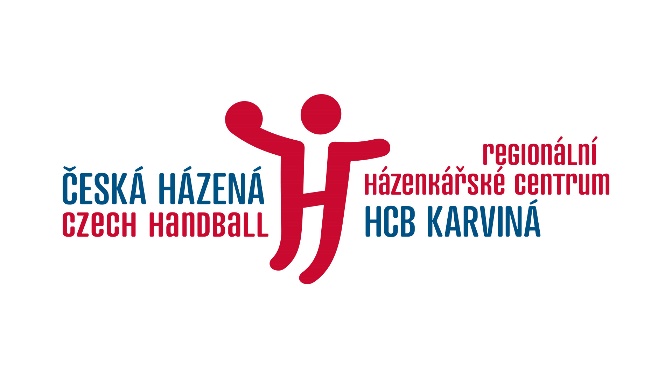 PŘIHLÁŠKA  NA  HÁZENKÁŘSKÝ  KEMP RHC Termín : 26.01.-01.02.2019Přihlašuji tímto na Házenkářský kemp mého syna………………………………………………. ročník ………………………...Klub …………………………………………………………………...............Platba :       v hotovosti *            účet *       *Nehodící se škrtněteDoprava :   Bus od haly *           vlastní*     *Nehodící se škrtněte…                                                      …………………………………………                                                           Podpis rodičůTermín přihlášek : 	10.12.2018